WORLD HISTORYWORLD HISTORY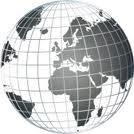 Mr. Robertson MEd. School Counseling / Room 302   Email:   David.robertson@romeo.k12.mi.us                                                                                             Webpage: http://rhsrobertson.weebly.comMr. Robertson MEd. School Counseling / Room 302   Email:   David.robertson@romeo.k12.mi.us                                                                                             Webpage: http://rhsrobertson.weebly.comMr. Robertson MEd. School Counseling / Room 302   Email:   David.robertson@romeo.k12.mi.us                                                                                             Webpage: http://rhsrobertson.weebly.comRefer to RHS Student handbookfor grading policies, attendance, building procedures, student conduct, disciple, etc.Student Handbook can be found at www.romeo.k12.mi.us under Romeo High School counseling office files and folders.All Assessments  = 70% of entire  gradeDaily Practice   =  30% of entire gradeMarking Period 1 / Quarter Grade = 	40%Marking Period 2 / Quarter Grade = 	40%Final Exam   = 20%Late Work will receive ½ credit.CLASSROOM  RULES:BE RESPECTFUL:  This means that you have respect for yourself, peers, and your learning environment.  You are expected to be cooperative and open-minded. BE RESPONSIBLE:  You are expected to be on time and prepared for class each day by bringing appropriate materials.  You are responsible for all work completed and all work missed during an absence.FOLLOW SCHOOL RULES:  You are expected to know Romeo’s rules outline in the Student Handbook and the consequences if you choose to break them.FIRST SEMESTER:Unit 2:  730BC  - 1650 ADRegional CivilizationsUnit 3:  1300 - 1800Early Modern TimesUnit 4:  1700 - 1850Enlightenment & RevolutionSECOND SEMESTER:Unit 5:  1800 - 1914Industrialism & A New Global AgeUnit 6:  1910-1955World Wars & RevolutionsUnit 7:  1945 - PresentThe World Since 1945COURSE DESCRIPTIONThis, sophomore, survey course is designed to give students a better understanding of the history of Western and Eastern civilizations. This survey course will cover time periods from the Middle Ages, Renaissance, the Enlightenment, French Revolution, the Industrial Revolution, to more modern times around our world today. An emphasis will be placed on geography, vocabulary, and the different major religions of the world.COURSE RESOURCESTextbook: World History – Michigan Edition (Prentice Hall). Note: You will be assigned a textbook and will be responsible for that book including any damage done, or if the book is lost or stolen.  You need to bring the textbook to class every day.  The textbook is also online.  To Register in SuccessNet:  Go to the following wesite - www.pearsonsuccessnet.comClick: Register – Type Access Code – Follow instructions Class Access Code:__________________________________SuccessNet login page appears – Log in by typing: Username: (First Initial-Last Name)           Password: 1234Textbook resources can be found online with the following steps:Go to http://phschool.com Log in & click on textbookClick Resources – Companion WebsiteCOURSE NOTEBOOKThis notebook will serve as a journal, portfolio and Study Guide. It needs to be organized in 3 sections: (1) Study Guides, (2) Quizzes, (3) Homework You must bring this notebook with you to class every day.ACADEMIC HONESTYPlease review the Cheating/Plagiarism section in your student handbook (available on-line on the Counseling Office web page, refer to page 26). All work turned in must be your own. Anyone caught cheating or plagiarizing will receive a zero on that assignment, and will be punished according to the student handbook.COURSE DESCRIPTIONThis, sophomore, survey course is designed to give students a better understanding of the history of Western and Eastern civilizations. This survey course will cover time periods from the Middle Ages, Renaissance, the Enlightenment, French Revolution, the Industrial Revolution, to more modern times around our world today. An emphasis will be placed on geography, vocabulary, and the different major religions of the world.COURSE RESOURCESTextbook: World History – Michigan Edition (Prentice Hall). Note: You will be assigned a textbook and will be responsible for that book including any damage done, or if the book is lost or stolen.  You need to bring the textbook to class every day.  The textbook is also online.  To Register in SuccessNet:  Go to the following wesite - www.pearsonsuccessnet.comClick: Register – Type Access Code – Follow instructions Class Access Code:__________________________________SuccessNet login page appears – Log in by typing: Username: (First Initial-Last Name)           Password: 1234Textbook resources can be found online with the following steps:Go to http://phschool.com Log in & click on textbookClick Resources – Companion WebsiteCOURSE NOTEBOOKThis notebook will serve as a journal, portfolio and Study Guide. It needs to be organized in 3 sections: (1) Study Guides, (2) Quizzes, (3) Homework You must bring this notebook with you to class every day.ACADEMIC HONESTYPlease review the Cheating/Plagiarism section in your student handbook (available on-line on the Counseling Office web page, refer to page 26). All work turned in must be your own. Anyone caught cheating or plagiarizing will receive a zero on that assignment, and will be punished according to the student handbook.